SFD ThinkingInsert an appealing sub-titleInsert a picture, which represents/reflects the SFD ThinkingInsert a teaser for the SFD Thinking - 2-3 sentences IntroductionSFD Thinking are meant to document interesting facts and developments resulting from the process of producing SFD reports. It is intended to inform readers of the possibilities of the tool and the multiple ways it can be used.Case stories should not contain more than 2 pages and should refer to further documents. They don’t have a specific format, so it can accommodate different text writing styles, but it should be written in the form of a narrative rather than an academic report. You are welcome to use pictures to illustrate your story.Basic information on the process of creating an SFDContextual information about the city and main outcomes of the SFDMain collaborating partners and the process of involving them (was the SFD validated with local partners, do you have the buy-in of local authorities etc.)Main reason for starting the process of developing an SFD (was it connected to another process – city sanitation plan or investment plans?)Which processes did it trigger (further research, city sanitation plans, interventions etc.)?Which were the results from it?The SFD Promotion Initiative collects examples and feedback on ways in which SFDs are used. These experiences are documented as the ‘SFD Thinking’. If you would like to tell us your story, send us a message: sfd@susana.orgSFD Thinking are available from: www.sfd.susana.org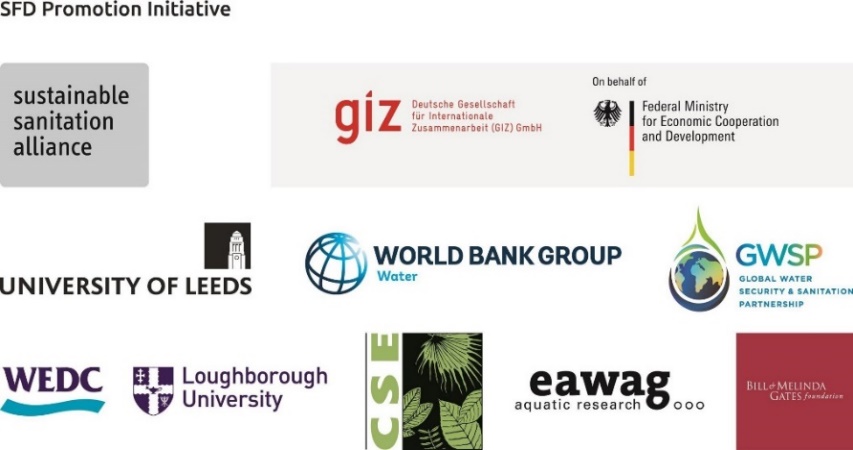 